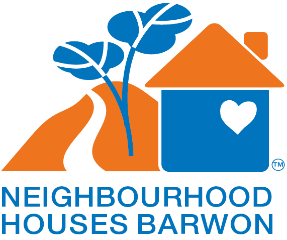 Now you have the sources with the information you need, its important you know how to sift through to find what is impressive, interesting, concerning, useful or significant – what helps you tell the story.So, where to start?Start with the people then move your focus through the 5 Practice Areas.Practice Area 1 & 2: Governance & ManagementPractice Area 3: Delivery & OperationsPractice Area 4: External RelationshipsPractice Area 5: Capacity BuildingLook at the informationParticipant demographicsWhat did you find?AgeGenderAboriginal / Torres Strait Islander statusCultural BackgroundLanguagesStaff/volunteer demographicsWhat did you find?AgeGenderAboriginal / Torres Strait Islander statusCultural BackgroundLanguagesCommittee demographicsWhat did you find?AgeGenderAboriginal / Torres Strait Islander statusCultural BackgroundLanguagesAsk yourself these questionsFoundational AdvancedDoes anything stand out?How does this compare to demographic data from the broader community/region? (eg low numbers of newly arrived families accessing the centre yet high numbers of newly arrived families identified in the region)Is there a significant lean in one direction? (eg 90% female participants, 10% male)Do the LGA community plans or strategies highlight specific cohorts or groups as vulnerable? Is this reflected in your data? Is there a significant shift from previous collection processes?Is there diversity in your staff/ volunteers / committee?Does this diversity reflect the diversity in participants?Look at the informationCommitteeWhat did you find?NumberHoursExpertiseOrientationDocumentation (inc minutes, constitution)TrainingOrganisational documentationWhat did you find?Registration certificatesInsurancesPremises contractsOrganisational Chart Policies & ProceduresWhat did you find?GovernanceFinancialHuman Resources (inc screening, performance management, supervision, PD)Quality & RiskComplaints & Grievances OH&S (inc emergency management)Child SafetyPrivacy and ConfidentialityProcesses / mechanismsWhat did you find?FeedbackConsultationAsk yourself these questionsFoundational AdvancedDoes anything stand out?Do you have the evidence as listed in the Good Practice Self Assessment?Are there clear gaps?How do these compare to examples of best practice across the sector? Have you benchmarked?Is there a significant shift from previous collection processes?Even if you have them, are they high quality, accessible and up to date?Look at the informationDelivery ApproachWhat did you findAlignment with Community Development Model and Sector PrinciplesAlignment with relevant legislationAlignment with Good Practice Guidelines ProgramsWhat did you find?Participant numbersDiversity of programsAge group of participantsDiversity of participantsPrograms reflecting community needRatio of internal/externalFacilitiesWhat did you find?Usage internalUsage externalAccessibilityAvailabilityAsk yourself these questionsFoundational AdvancedAre you familiar with the Community Development Model, Sector Principles, relevant legislation and Good Practice Guidelines?Can you provide evidence of this?  If the answer is no, this may be an area requiring strengthening. Do the programs match the people?  Is there a clear demand?  Are the programs reflective of the needs of the community?Do the LGA community plans or strategies highlight particular cohorts or groups as particularly vulnerable? Does this inform your program development and delivery?Are the facilities safe, well maintained and up to standard?  Are they being used by external partners efficiently and appropriately?Is there a need to upgrade facilities to meet disability standards and to be more accessible for the community? Should you conduct a cost benefit analysis?Is there a significant shift from previous collection processes?Are there duplicate programs being delivered elsewhere in the community?Look at the informationProgram delivery partnersWhat did you find?NumberDiversityContributionAlignment to valuesFinancial or other support What did you find?NumberDiversityContributionAlignment to valuesValuable RelationshipsWhat did you find?Local GovernmentState GovernmentFundersLocal businessOther community service organisationsFinancial or other support What did you find?Ask yourself these questionsFoundational AdvancedHow are the current partners contributing to the success of the centre?How often is a due diligence process conducted on current or potential partners? Is there a significant lean in one direction? (eg 80% health and fitness partners, 20% education and training partners)Does an audit of current partners need to take place?Is there a significant shift from previous collection processes?Would the centre value from actively broadening external partnerships?  How could this be achieved?Look at the informationCommittee, staff, volunteer and delivery partnersWhat did you find?QualificationsExpertiseRole specific professional development needsQuality & Risk requirementsOH&S requirementsAsk yourself these questionsFoundational AdvancedDoes anything stand out?Is there new legislation or sector reform that will impact the centre and require training?  Ie CIMS, Child Safe Standards etc. Are there any significant barriers?  ICT infrastructure, policy development, supervision and support etc. Is there a significant shift from previous collection processes?